School Located Vaccination Event (SLVE) Preparation Checklist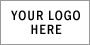 Attend regular planning meetings coordinated by lead agencyArrange and coordinate any necessary meetings/emails to obtain site administrator approvalPlan promotion for eventsEnsure facility use agreements and other practice agreements have been reviewed and are currentPlan and communicate site assessment date; ensure all necessary parties can be presentParticipate in site assessmentReview layout design and provide feedback to lead agencyFollow-up on agreed action items per checklistAssist in general volunteer recruitmentProvide/review lead agency/vaccine source list of desired vaccinesDetermine out of compliance /immunization coverage needs among studentsDetermine timeline of program and timing of vaccine days (e.g., during school only, after hours) with school district staff